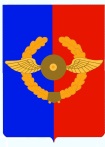 Российская ФедерацияИркутская областьУсольское районное муниципальное образованиеА Д М И Н И С Т Р А Ц И ЯГородского поселенияСреднинского муниципального образованияП О С Т А Н О В Л Е Н И Е От 31.10.2017г.                                   п. Средний                                          № 75 «Об утверждении порядка формирования и ведения реестра муниципальных услуг»        На основании Федерального закона от 27.07.2010 года № 210-ФЗ «Об организации предоставления государственных и муниципальных услуг», в соответствии с Федеральным Законом «Об общих принципах организации местного самоуправления в Российской Федерации», руководствуясь ст. ст. 23, 47 Устава Среднинского муниципального образования, администрация городского поселения Среднинского муниципального образования:  П О С Т А Н О В Л Я Е Т:Утвердить постановление администрации городского поселения Среднинского муниципального образования «Об утверждении порядка формирования и ведения реестра муниципальных услуг»  в новой редакции.Утвердить Состав сведений о муниципальных услугах, предоставляемых администрацией городского поселения Среднинского муниципального образования в новой редакции (Приложение № 1).Утвердить Реестр муниципальных услуг городского поселения Среднинского муниципального образования в новой редакции (Приложение № 2).Постановление администрации городского поселения Среднинского муниципального образования  № 23 от 08.07.2011г. «Об утверждении порядка формирования и ведения реестра муниципальных услуг» -считать утратившим силу.Постановление администрации городского поселения Среднинского муниципального образования  № 04 от 27.01.2015г.  «О внесении изменений в постановление администрации городского поселения Среднинского муниципального образования №23 от 08.07.2011г. «Об утверждении порядка формирования и ведения реестра муниципальных услуг»» - считать утратившим силу.       6. Специалисту делопроизводителю -  Сопленковой О.А. опубликовать данное Постановление в  средствах массовой информации, в газете «Новости»   и разместить на официальном сайте в сети Интернет.        7.  Контроль за исполнением данного постановления оставляю за собой.Глава городского поселенияСреднинского муниципального образования                                В.Д.БарчуковИСПОЛНИТЕЛЬ:Главный специалист по юридическим вопросами нотариальным действиям             ____________     _______   М.А.Семёнова       тел. 8-902-57-60-245   в дело: _______________СОГЛАСОВАНО:Заместитель главыгородского поселенияСреднинского муниципальногообразования                                         ____________  __________  Т.Е.СагитоваРАССЫЛКА:1 экз. – в дело;1 экз. – в публикацию.Электронная версия соответствует бумажному носителю                                              Приложение № 1                                                                                    к Положению о порядке формирования                                                                                       и ведения реестра муниципальных услуг                                                    №  75  от 31.10.2017г. СОСТАВсведений о муниципальных услугах, предоставляемых администрацией городского поселения Среднинского муниципального образованияГлава городского поселенияСреднинского муниципального образования                                                                                                           В.Д.БарчуковПриложение № 2к Положению о порядке формирования и ведения реестра муниципальных услуг№ 75 от 31.10.2017г. РЕЕСТРмуниципальных услуг Глава  городского поселенияСреднинского муниципального образования                                                                                                       В.Д.Барчуков                                                                                 № п/пНаименование муниципальной услуги Наименование исполнителя муниципальной услугиНаименование исполнителя муниципальной услугиПравовое основание оказания муниципальной услугиПравовое основание оказания муниципальной услугиПолучатели муниципальной услугиРезультат оказания муниципальной услугиИсточник финансирования Предоставление в электронном виде (+/-)Предоставление в электронном виде (+/-)Сведения об административном регламенте122334567781 «Оказание информационно-консультационных услуг субъектам малого и среднего предпринимательства»665475, Иркутская обл., Усольский р-н, р.п. Средний, ул.3-я Степная 1А, Главный специалист по экономической политике –контрактный управляющий Щиров Дмитрий Сергеевич, тел: 89025670245665475, Иркутская обл., Усольский р-н, р.п. Средний, ул.3-я Степная 1А, Главный специалист по экономической политике –контрактный управляющий Щиров Дмитрий Сергеевич, тел: 89025670245Пункт 33 части 1 статьи 16 Федерального закона от 6 октября 2003 г. № 131-ФЗСтатья 11 Федерального закона от 24 июня . № 209-ФЗ «О развитии малого и среднего предпринимательства в Российской Федерации»Пункт 33 части 1 статьи 16 Федерального закона от 6 октября 2003 г. № 131-ФЗСтатья 11 Федерального закона от 24 июня . № 209-ФЗ «О развитии малого и среднего предпринимательства в Российской Федерации»Субъекты малого и среднего предпринимательстваПолучение в устном или письменном виде информации либо получение мотивированного отказа в предоставлении муниципальной услугиУслуга предоставляет-ся бесплатночерез официальный сайт Среднинского муниципального образования в сети «Интернет» (http://srednyadm.ru);посредством обращения через электронную почту (e-mail: admsred@mail.ru)через официальный сайт Среднинского муниципального образования в сети «Интернет» (http://srednyadm.ru);посредством обращения через электронную почту (e-mail: admsred@mail.ru)административный регламент предоставления муниципальной услуги «Оказание информационно-консультационных услуг субъектам малого и среднего предпринимательства» от 14.04.2014г. № 192«Совершение нотариальных действий, предусмотренных законодательством в случае отсутствия в поселении нотариуса»665475, Иркутская обл., Усольский р-н, р.п. Средний, ул.3-я Степная 1А, главный специалист по юридическим вопросам и нотариальным действиям – Семёнова Марина Анатольевна, тел: 89025670245665475, Иркутская обл., Усольский р-н, р.п. Средний, ул.3-я Степная 1А, главный специалист по юридическим вопросам и нотариальным действиям – Семёнова Марина Анатольевна, тел: 89025670245Ч.3 ст.29 основами законодательства РФ о нотариате от 11.02.1993г. №4462Приказом Министерства Юстиции Российской Федерации от 27 декабря 2007 года №256 «Об утверждении инструкции о порядке совершения нотариальных действий Главами»Ч.3 ст.29 основами законодательства РФ о нотариате от 11.02.1993г. №4462Приказом Министерства Юстиции Российской Федерации от 27 декабря 2007 года №256 «Об утверждении инструкции о порядке совершения нотариальных действий Главами»Физические и юридические лицаПолучение в письменном виде документа либо получение мотивированного отказа в предоставлении муниципальной услугиОплата государственной пошлины услуги предоставляется на основании  ст.333.24 НК РФ (оплачивают юридические и физические лица через ПАО Сбербанк в бюджет Среднинского муниципального образования)Получение услуги при личном присутствии физических или юридических лицПолучение услуги при личном присутствии физических или юридических лицадминистративный регламент предоставления муниципальной услуги «Предоставление муниципальной услуги по совершению нотариальных действий, предусмотренных законодательством в случае отсутствия в поселении нотариуса» от 27.02.2012г.  № 103«Предоставление информации о принадлежности объектов электросетевого хозяйства расположенных на территории городского поселения Среднинского муниципального образования665475, Иркутская обл., Усольский р-н, р.п. Средний, ул.3-я Степная 1А, ведущий специалист по землеустройству и градостроительству- Чулимова Ольга Алексеевна, тел: 89025670245665475, Иркутская обл., Усольский р-н, р.п. Средний, ул.3-я Степная 1А, ведущий специалист по землеустройству и градостроительству- Чулимова Ольга Алексеевна, тел: 89025670245Устав городского поселения Среднинского муниципального образованияУстав городского поселения Среднинского муниципального образованияФизические и юридические лицаПолучение в устном или письменном виде информации либо получение мотивированного отказа в предоставлении муниципальной услугиУслуга предоставляет-ся бесплатночерез официальный сайт Среднинского муниципального образования в сети «Интернет» (http://srednyadm.ru);посредством обращения через электронную почту (e-mail: admsred@mail.ru)через официальный сайт Среднинского муниципального образования в сети «Интернет» (http://srednyadm.ru);посредством обращения через электронную почту (e-mail: admsred@mail.ru)административный регламент предоставления муниципальной услуги «Предоставление информации о принадлежности объектов электросетевого хозяйства расположенных на территории городского поселения Среднинского муниципального образования» от 10.04.2014 № 184. «Выдача справок, выписок из домовых и похозяйственных книг городского поселения Среднинского муниципального образования665475, Иркутская обл., Усольский р-н, р.п. Средний, ул.3-я Степная 1А, ведущий специалист по военно-учетной работе Манеева Ирина Александровна тел: 89025670245665475, Иркутская обл., Усольский р-н, р.п. Средний, ул.3-я Степная 1А, ведущий специалист по военно-учетной работе Манеева Ирина Александровна тел: 89025670245Устав городского поселения Среднинского муниципального образованияУстав городского поселения Среднинского муниципального образованияФизические лицаПолучение в  письменном виде справок, выписок из домовых и похозяйственных книг, либо получение мотивированного отказа в предоставлении муниципальной услугиУслуга предоставляет-ся бесплатноПолучение услуги при личном присутствии физических или юридических лицПолучение услуги при личном присутствии физических или юридических лицадминистративный регламент предоставления муниципальной услуги «Выдача справок, выписок из домовых и похозяйственных книг городского поселения Среднинского муниципального образования » от 02.08.2012г.  № 41 4. «Выдача справок, выписок из домовых и похозяйственных книг городского поселения Среднинского муниципального образования665475, Иркутская обл., Усольский р-н, р.п. Средний, ул.3-я Степная 1А, ведущий специалист по военно-учетной работе Манеева Ирина Александровна тел: 89025670245665475, Иркутская обл., Усольский р-н, р.п. Средний, ул.3-я Степная 1А, ведущий специалист по военно-учетной работе Манеева Ирина Александровна тел: 89025670245Устав городского поселения Среднинского муниципального образованияУстав городского поселения Среднинского муниципального образованияФизические лицаПолучение в  письменном виде справок, выписок из домовых и похозяйственных книг, либо получение мотивированного отказа в предоставлении муниципальной услугиУслуга предоставляет-ся бесплатноПолучение услуги при личном присутствии физических или юридических лицПолучение услуги при личном присутствии физических или юридических лицадминистративный регламент предоставления муниципальной услуги «Принятие граждан на учет в качестве нуждающихся в жилых помещениях, предоставляемых по договорам социального найма, на территории Среднинского муниципального образования» от 27.01.2015г. № 035.«Принятие граждан на учет в качестве нуждающихся в жилых помещениях, предоставляемых по договорам социального найма, на территории Среднинского муниципального образования»665475, Иркутская обл., Усольский р-н, р.п. Средний, ул.3-я Степная 1А, ведущий специалист по социальным вопросам–Назарова Оксана Игоревна, тел: 89025670245665475, Иркутская обл., Усольский р-н, р.п. Средний, ул.3-я Степная 1А, ведущий специалист по социальным вопросам–Назарова Оксана Игоревна, тел: 89025670245Устав городского поселения Среднинского муниципального образованияУстав городского поселения Среднинского муниципального образованияФизические лицаПолучение в устном или письменном виде информации либо получение мотивированного отказа в предоставлении муниципальной услугиУслуга предоставляет-ся бесплатноЧерез официальный сайт Среднинского муниципального образования в сети «Интернет» (http://srednyadm.ru);посредством обращения через электронную почту (e-mail: admsred@mail.ru)Через официальный сайт Среднинского муниципального образования в сети «Интернет» (http://srednyadm.ru);посредством обращения через электронную почту (e-mail: admsred@mail.ru)административный регламент предоставления муниципальной услуги «Принятие граждан на учет в качестве нуждающихся в жилых помещениях, предоставляемых по договорам социального найма, на территории Среднинского муниципального образования» от 27.01.2015г. № 036.«Выдача порубочного билета и (или) разрешения на пересадку деревьев и кустарников»665475, Иркутская обл., Усольский р-н, р.п. Средний, ул.3-я Степная 1А, ведущий специалист по землеустройству и градостроительству- Чулимова Ольга Алексеевна, тел: 89025670245руководствуясь разделом II исчерпывающего перечня процедур в сфере жилищногостроительства, утвержденного постановлением Правительства Российской Федерации от 30 апреля 2014 г. №403 «Об исчерпывающем перечне процедур в сфере жилищного строительства»руководствуясь разделом II исчерпывающего перечня процедур в сфере жилищногостроительства, утвержденного постановлением Правительства Российской Федерации от 30 апреля 2014 г. №403 «Об исчерпывающем перечне процедур в сфере жилищного строительства»Физические и юридические лицаФизические и юридические лицаПолучение в устном или письменном виде информации либо получение мотивированного отказа в предоставлении муниципальной услуги. Выдача порубочного билета и (или) разрешения на пересадку деревьев и кустарниковУслуга предоставляет-ся бесплатночерез официальный сайт Среднинского муниципального образования в сети «Интернет» (http://srednyadm.ru);посредством обращения через электронную почту (e-mail: admsred@mail.ru)административный регламент предоставления муниципальной услуги «Выдача порубочного билета и (или) разрешения на пересадку деревьев и кустарников» № 60 от 27.09.2017гадминистративный регламент предоставления муниципальной услуги «Выдача порубочного билета и (или) разрешения на пересадку деревьев и кустарников» № 60 от 27.09.2017г№ п/пНаименование муниципальной услуги Наименование муниципальной услуги Наименование исполнителя муниципальной услугиНаименование исполнителя муниципальной услугиПравовое основание оказания муниципальной услугиПравовое основание оказания муниципальной услугиПолучатели муниципальной услугиРезультат оказания муниципальной услугиИсточник финансирования Сведения об административном регламенте11223345681 «Оказание информационно-консультационных услуг субъектам малого и среднего предпринимательства» «Оказание информационно-консультационных услуг субъектам малого и среднего предпринимательства»665475, Иркутская обл., Усольский р-н, п. Средний д.3 кв 2, Главный специалист по экономической политике – Щиров Дмитрий Сергеевич, тел: 89025670245665475, Иркутская обл., Усольский р-н, п. Средний д.3 кв 2, Главный специалист по экономической политике – Щиров Дмитрий Сергеевич, тел: 89025670245Пункт 33 части 1 статьи 16 Федерального закона от 6 октября 2003 г. № 131-ФЗСтатья 11 Федерального закона от 24 июня . № 209-ФЗ «О развитии малого и среднего предпринимательства в Российской Федерации»Пункт 33 части 1 статьи 16 Федерального закона от 6 октября 2003 г. № 131-ФЗСтатья 11 Федерального закона от 24 июня . № 209-ФЗ «О развитии малого и среднего предпринимательства в Российской Федерации»Субъекты малого и среднего предпринимательстваПолучение руководящего нормативно-правового акта либо получение мотивированного отказа в предоставлении муниципальной услугиУслуга предоставляет-ся бесплатноадминистративный регламент предоставления муниципальной услуги «Оказание информационно-консультационных услуг субъектам малого и среднего предпринимательства» от 14.04.2014г. № 19 2«Совершение нотариальных действий, предусмотренных законодательством в случае отсутствия в поселении нотариуса»«Совершение нотариальных действий, предусмотренных законодательством в случае отсутствия в поселении нотариуса»665475, Иркутская обл., Усольский р-н, п. Средний д.3 кв 2, главный специалист по юридическим вопросам и нотариальным действиям – Семёнова Марина Анатольевна, тел: 89025670245665475, Иркутская обл., Усольский р-н, п. Средний д.3 кв 2, главный специалист по юридическим вопросам и нотариальным действиям – Семёнова Марина Анатольевна, тел: 89025670245ч.3 ст.29 основами законодательства РФ о нотариате от 11.02.1993г. №4462Приказом Министерства Юстиции Российской Федерации от 27 декабря 2007 года №256 «Об утверждении инструкции о порядке совершения нотариальных действий Главами»ч.3 ст.29 основами законодательства РФ о нотариате от 11.02.1993г. №4462Приказом Министерства Юстиции Российской Федерации от 27 декабря 2007 года №256 «Об утверждении инструкции о порядке совершения нотариальных действий Главами»Физические и юридические лицаПолучение в письменном виде документа либо получение мотивированного отказа в предоставлении муниципальной услугиОплата государственной пошлины услуги предоставляется на основании  ст.333.24 НК РФ (оплачивают юридические и физические лица через ПАО Сбербанк в бюджет Среднинского муниципального образования)административный регламент предоставления муниципальной услуги «Предоставление муниципальной услуги по совершению нотариальных действий, предусмотренных законодательством в случае отсутствия в поселении нотариуса» от 27.02.2012г.  № 103 «Предоставление информации о принадлежности объектов электросетевого хозяйства расположенных на территории городского поселения Среднинского муниципального образования «Предоставление информации о принадлежности объектов электросетевого хозяйства расположенных на территории городского поселения Среднинского муниципального образования665475, Иркутская обл., Усольский р-н, п. Средний д.3 кв 2, ведущий специалист по благоустройству и муниципальному имуществу –Сагитова Татьяна Евгеньевна, тел: 89025670245665475, Иркутская обл., Усольский р-н, п. Средний д.3 кв 2, ведущий специалист по благоустройству и муниципальному имуществу –Сагитова Татьяна Евгеньевна, тел: 89025670245Устав городского поселения Среднинского муниципального образованияУстав городского поселения Среднинского муниципального образованияФизические и юридические лицаПолучение руководящего нормативно-правового акта либо получение мотивированного отказа в предоставлении муниципальной услугиУслуга предоставляет-ся бесплатноадминистративный регламент предоставления муниципальной услуги «Предоставление информации о принадлежности объектов электросетевого хозяйства расположенных на территории городского поселения Среднинского муниципального образования» от 10.04.2014 № 184 «Выдача справок, выписок из домовых и похозяйственных книг городского поселения Среднинского муниципального образования «Выдача справок, выписок из домовых и похозяйственных книг городского поселения Среднинского муниципального образования665475, Иркутская обл., Усольский р-н, п. Средний д.3 кв 2, ведущий специалист по ВУР Манеева Ирина Александровна, тел: 89025670245665475, Иркутская обл., Усольский р-н, п. Средний д.3 кв 2, ведущий специалист по ВУР Манеева Ирина Александровна, тел: 89025670245Устав городского поселения Среднинского муниципального образованияУстав городского поселения Среднинского муниципального образованияФизические лицаПолучение в  письменном виде справок, выписок из домовых и похозяйственных книг, либо получение мотивированного отказа в предоставлении муниципальной услугиУслуга предоставляет-ся бесплатноадминистративный регламент предоставления муниципальной услуги «Выдача справок, выписок из домовых и похозяйственных книг городского поселения Среднинского муниципального образования » от 02.08.2012г.  № 415. «Принятие граждан на учет в качестве нуждающихся в жилых помещениях, предоставляемых по договорам социального найма, на территории Среднинского муниципального образования» «Принятие граждан на учет в качестве нуждающихся в жилых помещениях, предоставляемых по договорам социального найма, на территории Среднинского муниципального образования»665475, Иркутская обл., Усольский р-н, п. Средний д.3 кв 2, ведущий специалист по социальным вопросам–Назарова Оксана Игоревна, тел: 89025670245665475, Иркутская обл., Усольский р-н, п. Средний д.3 кв 2, ведущий специалист по социальным вопросам–Назарова Оксана Игоревна, тел: 89025670245Устав городского поселения Среднинского муниципального образованияУстав городского поселения Среднинского муниципального образованияФизические лицаПолучение руководящего нормативно-правового акта либо получение мотивированного отказа в предоставлении муниципальной услугиУслуга предоставляет-ся бесплатноадминистративный регламент предоставления муниципальной услуги «Принятие граждан на учет в качестве нуждающихся в жилых помещениях, предоставляемых по договорам социального найма, на территории Среднинского муниципального образования» от 27.01.2015г. № 036. «Выдача порубочного билета и (или)  разрешения на пересадку деревьев и кустарников»665475, Иркутская обл., Усольский р-н, р.п. Средний, ул.3-я Степная 1А, ведущий специалист по землеустройству и градостроительству- Чулимова Ольга Алексеевна, тел: 89025670245665475, Иркутская обл., Усольский р-н, р.п. Средний, ул.3-я Степная 1А, ведущий специалист по землеустройству и градостроительству- Чулимова Ольга Алексеевна, тел: 89025670245руководствуясь разделом II исчерпывающего перечня процедур в сфере жилищногостроительства, утвержденного постановлением Правительства Российской Федерации от 30 апреля 2014 г. №403 «Об исчерпывающем перечне процедур в сфере жилищного строительства»руководствуясь разделом II исчерпывающего перечня процедур в сфере жилищногостроительства, утвержденного постановлением Правительства Российской Федерации от 30 апреля 2014 г. №403 «Об исчерпывающем перечне процедур в сфере жилищного строительства»Физические и юридические лицаФизические и юридические лицаПолучение руководящего нормативно-правового акта либо получение мотивированного отказа в предоставлении муниципальной услугиУслуга предоставляет-ся бесплатноадминистративный регламент предоставления муниципальной услуги «Выдача порубочного билета и (или) разрешения на пересадку деревьев и кустарников» № 60 от 27.09.2017г.